Daily Challenge Wk 4Numeracy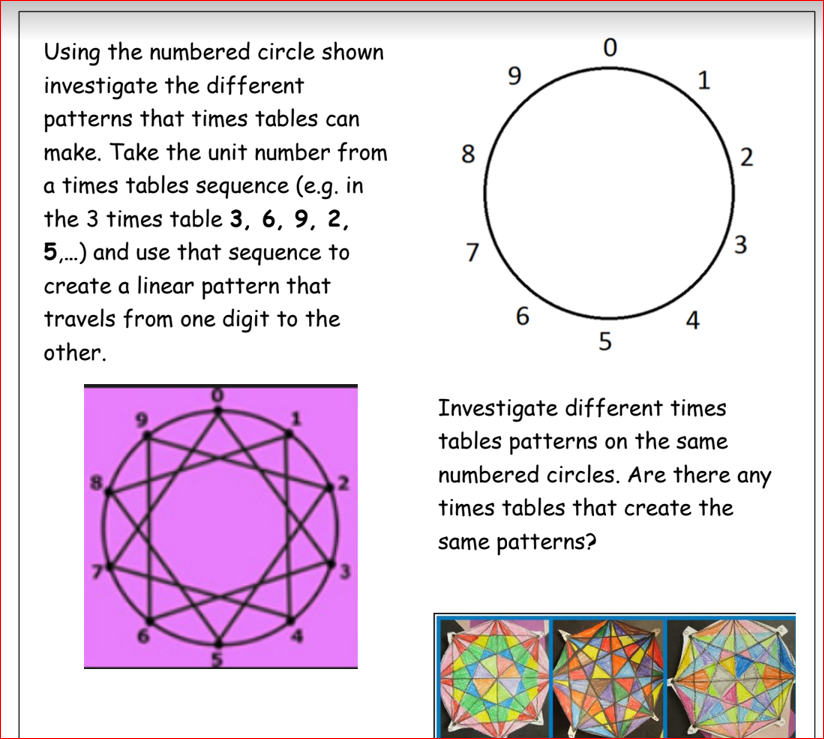 Literacy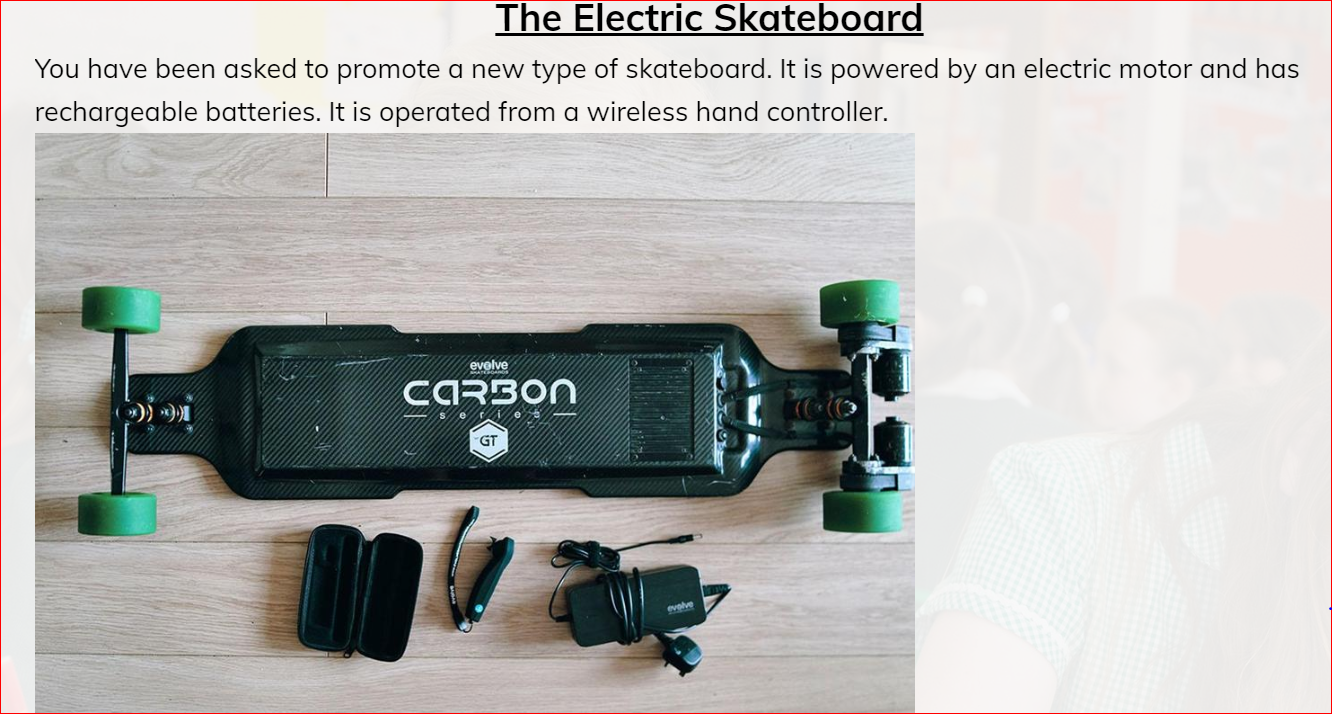 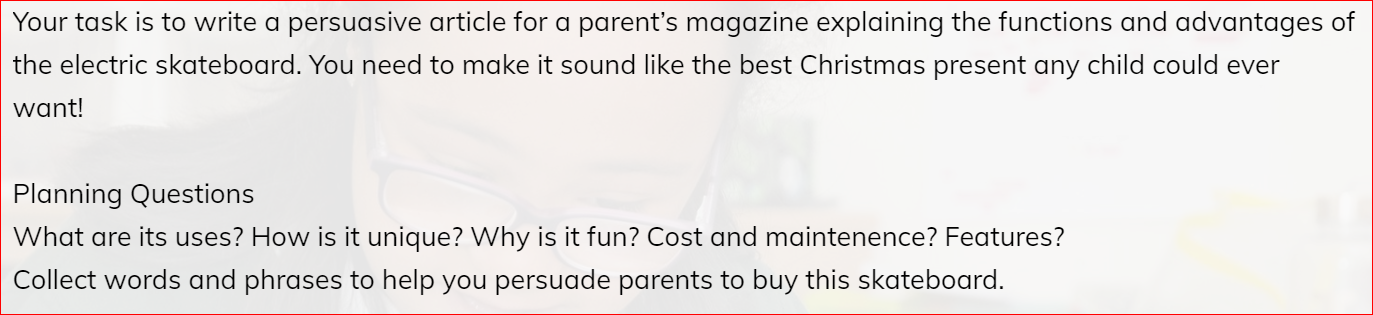            STEM Challenge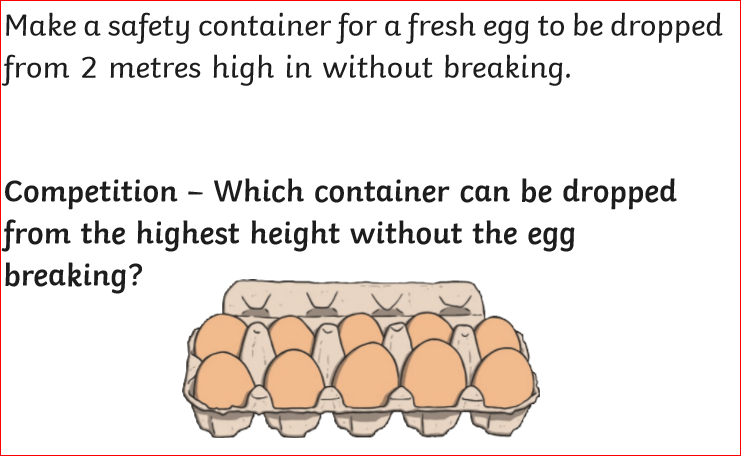 Well-being Task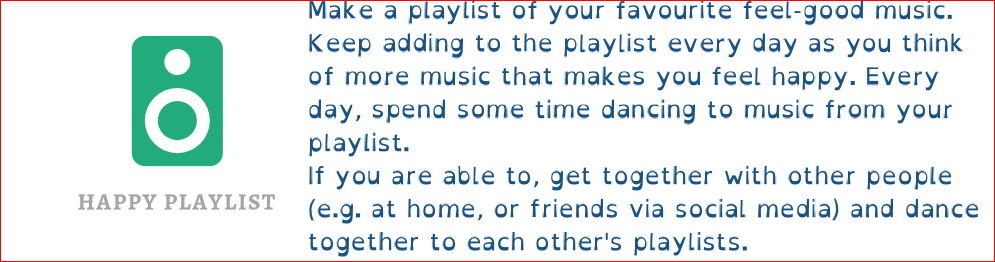 